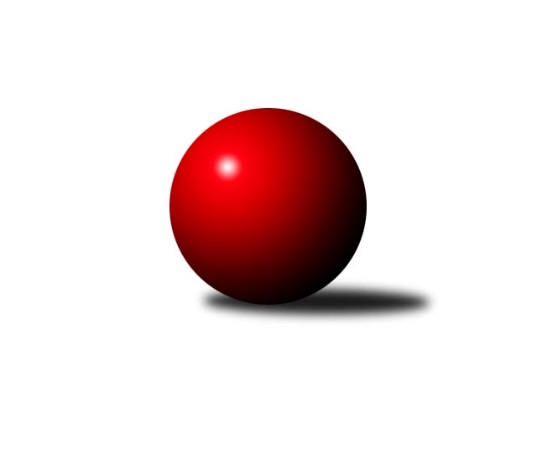 Č.25Ročník 2021/2022	18.3.2022Nejlepšího výkonu v tomto kole: 1724 dosáhlo družstvo: SK Sigma COkresní přebor OL PV 2021/2022Výsledky 25. kolaSouhrnný přehled výsledků:KK Lipník B	- KK Šternberk 	8:2	1672:1529		17.3.TJ Tatran Litovel C	- KK Troubelice A	10:0	1645:1487		17.3.Sokol Přemyslovice C	- TJ Prostějov D	0:10	1635:1711		18.3.SK Sigma C	- KK Troubelice B	10:0	1724:1606		18.3.HKK Olomouc E	- HKK Olomouc D	4:6	1493:1475		18.3.Tabulka družstev:	1.	SK Sigma C	20	16	0	4	135 : 65 	 	 1644	32	2.	HKK Olomouc D	21	15	0	6	135 : 75 	 	 1646	30	3.	KK Šternberk	19	14	0	5	106 : 84 	 	 1612	28	4.	KK Lipník B	19	13	0	6	121 : 69 	 	 1578	26	5.	TJ Sokol Horka nad Moravou	20	13	0	7	122 : 78 	 	 1648	26	6.	SK Sigma A	20	12	0	8	114 : 86 	 	 1568	24	7.	Sokol Přemyslovice C	19	10	1	8	99 : 91 	 	 1622	21	8.	TJ Tatran Litovel C	20	8	1	11	91 : 109 	 	 1530	17	9.	KK Troubelice B	20	7	0	13	81 : 119 	 	 1585	14	10.	TJ Prostějov D	19	7	0	12	72 : 118 	 	 1595	14	11.	TJ Prostějov C	19	6	0	13	84 : 106 	 	 1463	12	12.	KK Troubelice A	21	3	0	18	74 : 136 	 	 1509	6	13.	HKK Olomouc E	19	3	0	16	46 : 144 	 	 1473	6Podrobné výsledky kola:	 KK Lipník B	1672	8:2	1529	KK Šternberk 	Kateřina Hájková	 	 203 	 211 		414 	 0:2 	 448 	 	207 	 241		Petr Pick	Zdeněk Khol	 	 204 	 198 		402 	 2:0 	 366 	 	184 	 182		Kamil Vinklárek	Jaroslav Peřina	 	 205 	 205 		410 	 2:0 	 359 	 	200 	 159		Jaromír Vémola	Martin Sekanina	 	 202 	 244 		446 	 2:0 	 356 	 	171 	 185		Jiří Millerrozhodčí:  Vedoucí družstevNejlepší výkon utkání: 448 - Petr Pick	 TJ Tatran Litovel C	1645	10:0	1487	KK Troubelice A	Dušan Žouželka	 	 216 	 189 		405 	 2:0 	 336 	 	152 	 184		Miroslav Kubáč	Jiří Kráčmar	 	 219 	 192 		411 	 2:0 	 384 	 	175 	 209		Jana Suralová	Jiří Vrobel	 	 227 	 203 		430 	 2:0 	 401 	 	210 	 191		Jiří Maitner	Lubomír Blinka	 	 208 	 191 		399 	 2:0 	 366 	 	180 	 186		Miroslav Kotrášrozhodčí:  Vedoucí družstevNejlepší výkon utkání: 430 - Jiří Vrobel	 Sokol Přemyslovice C	1635	0:10	1711	TJ Prostějov D	Oldřich Pajchl	 	 206 	 201 		407 	 0:2 	 445 	 	222 	 223		Eva Paňáková	Jiří Zapletal	 	 214 	 182 		396 	 0:2 	 411 	 	216 	 195		Denisa Nováková	Bohuslav Toman	 	 212 	 209 		421 	 0:2 	 434 	 	232 	 202		Magda Leitgebová	Pavel Močár ml.	 	 210 	 201 		411 	 0:2 	 421 	 	221 	 200		Zdeněk Zapletalrozhodčí:  Vedoucí družstevNejlepší výkon utkání: 445 - Eva Paňáková	 SK Sigma C	1724	10:0	1606	KK Troubelice B	Jaroslav Peřina	 	 218 	 203 		421 	 2:0 	 398 	 	178 	 220		Jan Smékal	Miroslav Hyc	 	 206 	 235 		441 	 2:0 	 413 	 	213 	 200		Viktor Hula	František Baslar	 	 200 	 213 		413 	 2:0 	 387 	 	190 	 197		Ladislav Polách	Petr Hájek	 	 219 	 230 		449 	 2:0 	 408 	 	214 	 194		Miloslav Vaculíkrozhodčí:  Vedoucí družstevNejlepší výkon utkání: 449 - Petr Hájek	 HKK Olomouc E	1493	4:6	1475	HKK Olomouc D	Marie Říhová	 	 175 	 181 		356 	 0:2 	 357 	 	179 	 178		Aneta Krzystková	Bohuslava Fajdeková	 	 188 	 197 		385 	 0:2 	 386 	 	189 	 197		Michal Svoboda	Libuše Mrázová	 	 193 	 168 		361 	 0:2 	 401 	 	197 	 204		Radek Hejtman	Alena Kopecká	 	 203 	 188 		391 	 2:0 	 331 	 	158 	 173		Petr Cvrčekrozhodčí: Bohuslava FajdekováNejlepší výkon utkání: 401 - Radek HejtmanPořadí jednotlivců:	jméno hráče	družstvo	celkem	plné	dorážka	chyby	poměr kuž.	Maximum	1.	Petr Pick 	KK Šternberk 	453.86	309.7	144.2	4.5	8/8	(516)	2.	Petr Hájek 	SK Sigma C	440.85	299.7	141.2	3.6	7/8	(482)	3.	Radek Hejtman 	HKK Olomouc D	437.17	300.9	136.3	5.3	10/10	(506)	4.	Jiří Vodák 	TJ Sokol Horka nad Moravou	428.95	291.2	137.8	6.7	8/8	(470)	5.	František Zatloukal 	TJ Sokol Horka nad Moravou	428.47	285.3	143.2	5.1	8/8	(474)	6.	Petr Mandl 	HKK Olomouc D	422.83	290.8	132.0	8.6	8/10	(457)	7.	Jaroslav Koppa 	KK Lipník B	422.07	299.3	122.8	9.0	5/7	(472)	8.	Jiří Zapletal 	Sokol Přemyslovice C	421.16	292.2	129.0	8.7	7/9	(446)	9.	Vlastimil Hejtman 	HKK Olomouc D	421.06	291.3	129.8	7.5	8/10	(437)	10.	Miloslav Vaculík 	KK Troubelice B	418.12	294.4	123.8	9.3	7/7	(446)	11.	Petr Vašíček 	SK Sigma A	417.23	289.9	127.3	7.7	9/9	(463)	12.	František Baslar 	SK Sigma C	417.10	282.6	134.5	7.1	6/8	(451)	13.	Jiří Kráčmar 	TJ Tatran Litovel C	417.10	291.7	125.4	9.0	8/8	(464)	14.	Jiří Ocetek 	-- volný los --	416.23	283.3	133.0	7.1	8/8	(451)	15.	Jaroslav Peřina 	KK Lipník B	413.54	286.5	127.0	7.8	7/7	(445)	16.	Michal Svoboda 	HKK Olomouc D	411.77	290.4	121.3	8.6	10/10	(464)	17.	Eva Paňáková 	TJ Prostějov D	411.70	287.1	124.6	7.5	8/8	(449)	18.	Jiří Malíšek 	SK Sigma A	409.41	293.6	115.9	9.2	9/9	(457)	19.	Zdeněk Zapletal 	TJ Prostějov D	409.13	288.1	121.0	10.2	6/8	(473)	20.	Jiří Maitner 	KK Troubelice A	408.85	285.5	123.4	7.3	8/8	(461)	21.	Jan Smékal 	KK Troubelice B	408.41	288.5	119.9	9.2	7/7	(459)	22.	Karel Zvěřina 	SK Sigma C	408.24	284.7	123.6	8.0	7/8	(473)	23.	Magda Leitgebová 	TJ Prostějov D	406.23	282.5	123.7	8.0	8/8	(470)	24.	Aleš Zaoral 	TJ Sokol Horka nad Moravou	405.15	289.5	115.6	12.5	8/8	(457)	25.	Pavel Řezníček 	KK Troubelice B	405.11	285.1	120.0	9.3	7/7	(432)	26.	Oldřich Pajchl 	Sokol Přemyslovice C	402.63	287.6	115.0	10.9	8/9	(496)	27.	Jan Tögel 	-- volný los --	402.53	291.3	111.3	11.3	5/5	(444)	28.	Martin Sekanina 	KK Lipník B	402.39	280.9	121.5	8.6	6/7	(463)	29.	Jiří Miller 	KK Šternberk 	401.94	283.0	119.0	9.3	7/8	(459)	30.	Miroslav Hyc 	SK Sigma C	400.99	280.9	120.1	9.3	8/8	(467)	31.	Pavel Černohous 	TJ Prostějov C	400.34	285.5	114.9	8.9	8/9	(452)	32.	Miroslav Rédl 	TJ Sokol Horka nad Moravou	399.22	286.9	112.4	12.2	6/8	(419)	33.	Dušan Žouželka 	TJ Tatran Litovel C	396.19	284.7	111.4	12.2	7/8	(464)	34.	Bohuslav Toman 	Sokol Přemyslovice C	395.82	283.3	112.6	9.0	9/9	(459)	35.	Marek Čépe 	TJ Prostějov C	394.97	281.8	113.2	10.7	8/9	(446)	36.	František Všetička 	-- volný los --	391.98	275.8	116.1	9.5	5/5	(419)	37.	Jaroslav Peřina 	SK Sigma C	390.04	276.4	113.6	12.1	6/8	(447)	38.	Josef Šilbert 	-- volný los --	389.82	273.0	116.8	8.4	8/8	(441)	39.	Josef Klaban 	KK Šternberk 	389.38	276.0	113.4	11.9	6/8	(426)	40.	Alena Kopecká 	HKK Olomouc E	387.13	273.1	114.1	9.3	9/9	(424)	41.	Milan Král 	SK Sigma A	386.91	275.1	111.9	10.4	9/9	(426)	42.	Vít Zapletal 	Sokol Přemyslovice C	386.64	273.5	113.2	12.7	7/9	(406)	43.	Denisa Nováková 	TJ Prostějov D	385.73	279.7	106.1	11.4	7/8	(411)	44.	Miroslav Machalíček 	-- volný los --	384.64	271.7	112.9	9.6	7/5	(434)	45.	Kamil Vinklárek 	KK Šternberk 	381.03	272.2	108.9	11.1	8/8	(426)	46.	Josef Čapka 	TJ Prostějov C	378.54	266.4	112.1	13.5	7/9	(429)	47.	Lubomír Blinka 	TJ Tatran Litovel C	377.85	271.5	106.3	13.8	7/8	(426)	48.	Michal Dolejš 	KK Lipník B	375.10	268.8	106.3	11.4	5/7	(405)	49.	Zdeněk Chudožilov 	TJ Prostějov C	370.48	272.7	97.8	14.5	7/9	(422)	50.	Jan Šívr 	-- volný los --	368.44	267.1	101.3	12.7	7/8	(442)	51.	Alena Machalíčková 	-- volný los --	367.96	262.6	105.3	12.1	7/5	(430)	52.	Jana Suralová 	KK Troubelice A	366.70	268.0	98.7	14.5	7/8	(393)	53.	Miroslav Kubáč 	KK Troubelice A	366.20	261.1	105.1	14.3	6/8	(429)	54.	Vlastimil Kozák 	TJ Tatran Litovel C	364.49	267.1	97.4	14.0	7/8	(417)	55.	Jitka Sobotová 	-- volný los --	362.53	263.1	99.5	16.7	8/8	(412)	56.	Miroslav Kotráš 	KK Troubelice A	361.44	256.3	105.1	14.8	7/8	(415)	57.	Vojtěch Onderka 	KK Lipník B	360.70	258.4	102.3	13.5	5/7	(392)	58.	Marie Říhová 	HKK Olomouc E	353.27	255.2	98.1	13.0	7/9	(385)	59.	Jaroslav Pospíšil 	SK Sigma A	350.61	260.6	90.0	17.4	7/9	(390)	60.	Drahoslav Smékal 	KK Troubelice B	348.85	257.0	91.9	16.3	7/7	(392)		Radim Vlček 	SK Sigma A	425.33	294.0	131.3	5.0	3/9	(454)		Michal Sosík 	TJ Prostějov C	423.08	297.2	125.9	8.5	5/9	(453)		Pavel Močár 	Sokol Přemyslovice C	422.69	300.1	122.6	9.6	4/9	(456)		David Rozsypal 	TJ Prostějov C	418.00	290.4	127.6	7.7	3/9	(437)		Kateřina Hájková 	KK Lipník B	414.00	293.0	121.0	4.0	1/7	(414)		Václav Kovařík 	TJ Prostějov C	410.17	287.2	123.0	10.1	4/9	(428)		Zbyněk Sobota 	HKK Olomouc E	408.75	278.2	130.6	8.6	4/9	(431)		Stanislav Feike 	TJ Prostějov C	403.00	285.3	117.7	12.7	3/9	(417)		Vlastimil Štěbra 	TJ Prostějov D	399.00	282.5	116.5	9.5	2/8	(407)		Viktor Hula 	KK Troubelice B	396.00	276.7	119.3	7.5	2/7	(413)		Milan Dvorský 	Sokol Přemyslovice C	395.00	285.3	109.8	10.8	4/9	(407)		Michal Mainuš 	KK Lipník B	394.00	265.0	129.0	8.0	1/7	(394)		Jozef Gubala 	KK Troubelice A	392.83	277.5	115.3	7.1	2/8	(408)		Ondřej Smékal 	Sokol Přemyslovice C	392.33	290.0	102.3	9.3	3/9	(401)		Martin Uličník 	TJ Sokol Horka nad Moravou	389.50	269.5	120.0	7.3	2/8	(414)		Libuše Mrázová 	HKK Olomouc E	388.33	275.9	112.4	10.0	3/9	(415)		Pavel Močár  ml.	Sokol Přemyslovice C	387.14	275.8	111.3	11.2	3/9	(411)		Jiří Vrobel 	TJ Tatran Litovel C	386.40	277.8	108.6	11.5	5/8	(431)		Jaroslav Kopáč 	HKK Olomouc D	384.44	262.6	121.9	11.6	3/10	(428)		Vladimír Holík 	TJ Sokol Horka nad Moravou	383.50	272.0	111.5	11.2	3/8	(407)		Daniel Kolář 	KK Lipník B	383.13	274.6	108.5	9.0	4/7	(401)		Zdeněk Khol 	KK Lipník B	377.50	271.3	106.2	15.0	2/7	(402)		Ladislav Polách 	KK Troubelice B	375.00	263.5	111.5	12.5	2/7	(387)		Svatopluk Opavský 	KK Šternberk 	373.17	269.1	104.1	14.0	4/8	(401)		Jana Kührová 	TJ Prostějov D	368.54	261.9	106.7	14.4	4/8	(400)		Martin Spisar 	TJ Prostějov D	367.04	272.0	95.0	15.8	3/8	(433)		František Kropáč 	KK Troubelice A	366.30	260.5	105.8	14.8	5/8	(448)		Pavel Dvořák 	TJ Sokol Horka nad Moravou	363.00	265.5	97.5	14.7	2/8	(402)		Helena Hejtmanová 	HKK Olomouc D	363.00	268.5	94.5	15.0	2/10	(380)		Antonín Jánoš 	HKK Olomouc E	358.00	259.0	99.0	8.0	1/9	(358)		Bohuslava Fajdeková 	HKK Olomouc E	358.00	269.3	88.7	16.7	3/9	(385)		Jaromír Vémola 	KK Šternberk 	353.50	243.5	110.0	12.5	2/8	(359)		Luboš Brázda 	-- volný los --	353.00	258.0	95.0	18.0	2/5	(357)		Aneta Krzystková 	HKK Olomouc E	349.57	251.3	98.2	15.4	5/9	(394)		Petr Jurka 	HKK Olomouc D	348.00	261.0	87.0	19.0	1/10	(348)		Jaroslav Pěcha 	KK Lipník B	347.00	242.0	105.0	12.0	1/7	(347)		Petr Cvrček 	HKK Olomouc D	331.00	252.0	79.0	17.0	1/10	(331)		Karel Blinka 	TJ Tatran Litovel C	328.50	232.5	96.0	15.0	2/8	(355)		Lucie Slavíková 	HKK Olomouc E	323.50	246.3	77.2	20.7	3/9	(356)		Jan Oprštěný 	-- volný los --	283.50	217.3	66.2	27.0	2/8	(341)Sportovně technické informace:Starty náhradníků:registrační číslo	jméno a příjmení 	datum startu 	družstvo	číslo startu26525	Ladislav Polách	18.03.2022	KK Troubelice B	1x7732	Libuše Mrázová	18.03.2022	HKK Olomouc E	1x8377	Pavel Černohous	17.03.2022	TJ Prostějov C	4x25174	Pavel Močár ml.	18.03.2022	Sokol Přemyslovice C	6x
Hráči dopsaní na soupisku:registrační číslo	jméno a příjmení 	datum startu 	družstvo	26815	Petr Cvrček	18.03.2022	HKK Olomouc D	25738	Kateřina Hájková	17.03.2022	KK Lipník B	Program dalšího kola:26. kolo			KK Troubelice B - -- volný los --	24.3.2022	čt	17:00	TJ Prostějov D - HKK Olomouc E	24.3.2022	čt	17:00	SK Sigma A - SK Sigma C	24.3.2022	čt	17:00	TJ Prostějov C - KK Lipník B	25.3.2022	pá	17:00	HKK Olomouc D - TJ Sokol Horka nad Moravou				-- volný los -- - TJ Tatran Litovel C				KK Troubelice A - -- volný los --	25.3.2022	pá	17:00	KK Šternberk  - Sokol Přemyslovice C	Nejlepší šestka kola - absolutněNejlepší šestka kola - absolutněNejlepší šestka kola - absolutněNejlepší šestka kola - absolutněNejlepší šestka kola - dle průměru kuželenNejlepší šestka kola - dle průměru kuželenNejlepší šestka kola - dle průměru kuželenNejlepší šestka kola - dle průměru kuželenNejlepší šestka kola - dle průměru kuželenPočetJménoNázev týmuVýkonPočetJménoNázev týmuPrůměr (%)Výkon12xPetr HájekSigma C44914xPetr PickŠternberk113.2944813xPetr PickŠternberk4483xMartin SekaninaLipník B112.784463xMartin SekaninaLipník B4463xEva PaňákováProstějov D111.314452xEva PaňákováProstějov D4459xPetr HájekSigma C111.144495xMiroslav HycSigma C4417xMiroslav HycSigma C109.164413xMagda LeitgebováProstějov D4342xMagda LeitgebováProstějov D108.56434